Document controlApprovalsContentsIntroductionContextThis document presents the interface specification for the integration of the files from Routewise with Business World. The files contain details of payments to 3rd party suppliers for transport / taxis for pupils.Routewise is use by both Cheshire East and Cheshire West and Chester and the files for each will be differentiated by the company element in the posting string as detailed in the table below:The document will cover the integration of the supplier payments that are currently uploaded to Oracle, the information in the files passes to Business World to update the Account Payable module.The file(s) are interfaced as approved invoices and are not subject to workflow approval within Business World.The purpose of this document is to explain the processing around the following interface files:Note: The document will not detail the payment run process or any other Business World internal process. For details on these processes please refer to the P2P Functional design document (FDD).Target audienceThis document targets people involved in system requirements, technical build and testing of Business World interfaces.For general details about the ERP project, systems, background information and technical overview of interfaces please refer to the documents specified in the Related Documents section.Related documentsInterface overviewThe incoming files have a common naming format as described by the table below:An example filename is RW170221094333.dat which would be a file from Routewise detailing supplier payments for taxis or transport. The Routewise suppliers will exist on the master file in Business World but will have new ids, the interface will locate the supplier id based on the external reference in BW.The files are fixed position text files that contain two header lines. A scheduled task will transport the file to a specified server and deliver it to a specified file system folder i.e. “Routewise”. BizTalk will then process the files and import them into the Accounts Payable ledger in Unit 4 Business World. Upon successful import, the data will then be available for authorised users of the system. Note: There is further conversation needed on movement of the files from the source server to the BizTalk environment. At present, the assumption is that BizTalk will receive these files in a local drop zone.Processing SpecificationInterface processing and validationTo validate the contents of the file the system will carry out the following checks. In the event of a failure then the BizTalk fail routines will be invoked, this consists of two scenarios File Failure (fail routine 1), where BizTalk cannot generate a valid BW message or does not recognise the file. Import failure (fail routine 2) where BizTalk can generate a valid BW message, but the file has failed validation listed belowIn both instances the file is not processed and an email notification is sent to the system admin team, the file is moved to an errors folder.Check for document integrityIf the source file is empty or does not pass document level checks such as: There is no file header or batch headerThe file is named incorrectlyThe format of the lines does not conform to the file layout in section 2.5.2Invalid characters or unreadable characters exist in the file.Then no processing of the file will occur and the BizTalk fail routine process is triggered. This will trigger the first fail routine process as described above (See section 3.3 for further details for this process).Check for duplicate fileTo prevent the same file being processed more than once a batch control process will be implemented. On receipt of the file BizTalk will create a unique identifier called the Batch ID.  As the filename contains an extraction date and time stamp the filename is therefore deemed sufficient to act as a unique identifier for the file. A simple batch control routine will record the file names of processed files and use this control table to check for duplicate files. The batch control routine will first inspect the files processed table to see if the filename exists and if the name does exist it will flag this as a duplicate file.If found to be a duplicate no further processing of the file will occur and the second BizTalk fail routine as described above will be triggered. (See section 3.3 for further details of this process).Note: Business World imposes a limit of 25 characters for the Batch ID.Check for transactional integrityA BizTalk process checks and compares the total value of the amounts of the transactions with the values on the batch header record, the batch header record has a record id of BH. Total amount is the comparison of ‘Sum of amounts’ in the batch header, this value will be compared to the sum of the field ‘amount’ + ‘VAT amount’ in the transaction and VAT lines. Debit amount is the comparison of ‘Sum of debits’ in the batch header this value will be compared to the sum of the field ‘amount’ + ‘VAT amount’ in the transaction where the  amount >0 (debits only)If any difference is found processing will be aborted and the second Interface Fail routine as described above will be triggered. (See section 3.3 for further details for this process).Business rulesFiles will be processed in both the CE and CW clients (client 11 and 12 respectively)The company code will be used to determine the client (54 for 11 and 70 for 12)The file contains multiple invoices and each invoice can consist of multiple linesEach Invoice will be entered as a single balanced AP invoice transaction into Business World based on document referenceThe entire file will be loaded as a single batch into Business World. This means if an invoice fails the entire file is held for correction. This will preserve the integrity of the source fileThe file will contain no blank lines and must have a header line as detailed in this specificationThe file name will be held against each line for reporting and reconciliation purposesRoutewise will not be changed to hold the BW chart of account hence the account code and posting details required to post the transactions in Business World are not held in the source file. The interface will convert the posting details using the old to new CoA mapping tableThe account combination must exist in Business World for the successful processing of the file, any issues will need to be resolved by the system admin teamThe old to new CoA mapping table will be created in the BizTalk environment and will be maintained by Agilisys (BizTalk support)The file contains the expense line (GL line) and VAT line only; the interface will add the control line to make a balanced invoice (AP line)The posting for each of the invoices in the file is fixed to the AP control account on the balance sheet (Account: B5100 and Cost Centre set to the balance sheet TBC)The files contain old supplier references, the interface will need to use a lookup to convert the old supplier id to the new supplier id using the site name (not the supplier id)In order for a payment to be made a supplier record will need to exist in Business WorldThe tax code from the source system will be converted to a BW value using the tax code mappingThe transactions will incur VAT, all VAT lines will be posted to the VAT account and this will include zero value VAT lines as this is required for the VAT return (Account: TBC and Cost Centre set to the balance sheet TBC)A single VAT line will be created per invoice, if there are several VAT lines for the invoice the values will be totalled for the lineThe tax will be not be calculated by Business World, VAT details will be entered as they appear on the source file, hence the variant for this interface will require ‘compute vat’ to be disabledBusiness World validationsUnknown accounts in transactionsIn case of any transactions in the document failing account code verification, the entire file is rejected and the batch will be held in Business World for the system admin team to progress. The resolution to the issues will be either: Corrections in the Batch input maintenance area within Business World and re-running the server process in Business World using the respective variant as specified below
orRejection of the file and a new file requested from the source systemNote: The recommendation is option b in all cases where the source system can re-generate the file, amendments in Batch Input need to be few and controlled. Training will be required on how to use this area and demonstrated during the testing stages. Note: Lines in batch maintenance are not to be deleted, only amended to preserve the integrity of the source files.The variant to rerun the process is “AP Interface for BizTalk’, the variant number is 201Unknown Supplier / customer ids in the fileIn the case where transactions in the document fail supplier id verification, the entire file will be rejected by Business World.  This will need to be handled by the Accounts Payable team to initiate the new supplier process before the file can be processed.Note: Once the supplier is created in BW the batch can be re-ran by running the ‘AP Interface for BizTalk’, which has the variant number of 201. The supplier id will need to be passed to the source system for future use via a manual process outside of this interface.Source file archivingSuccessfully transferred Interface files into Business World are archived for 60 days before being deleted. All archive files for this interface will be stored in the location highlighted in the table below on the council’s domain.Note: Housekeeping of directories and files on the server is a server admin process and handled outside of interface development. The expectation is that housekeeping is an activity performed by server maintenance teams.File locationsFiles used by this interface are stored in the following locations: Input document specificationSample input documentNote: This is an example of the record formats.Field position descriptionThe following is the specification for the incoming fixed position text file, Note the file has two headers and no footer. File Header The File header is not used by the interface.Batch Header The Batch header is used for validation by the interface.Transaction recordThe transactions can be negative or positive values.Business World MappingBusiness World mapping specificationThe file contains invoices that will need to be processed using the web service ABW Transactions (GL07), the ‘n’ number of lines that make one complete invoice / voucher are identifiable as follows:After the first two lines which are headers and can be ignored, a new voucher will be started for the combination of supplier reference (account name) and invoice reference (document reference)Each ITEM line will be added as a transaction line (GL line) to the voucherA single VAT line will be added as a transaction line (Tax line) to the voucher (may need to sum the VAT lines if the invoice has more than one tax line)A separate generated line will be added for the AP control line to balance the AP transaction, so the end of a voucher in the web service messageEach subsequent invoice / document reference will be a new voucher and the voucher number will need to be incremented by 1 (the first one should start from 1). The grouping key for processing by BizTalk (to consolidate an invoice) will be based on supplier reference (account name) and invoice reference (document reference).Posting Lookup Table As the line of business system is not converting to the new Business World chart of account, for each GL line, a translation of the old posting string to the new Business World string will need to be performed using a mapping table. This is a user defined table in BizTalk that is maintained by the BizTalk administrator.The mapping table will be as follows:The above mapping table will be referenced using the account segment or Cost centre segment in the file to the source code field, however what details are completed will depend on the relations defined in the BW build, currently this is Account will give you the Analysis detailsCost centre will give you the sub centre and legal entity detailsThe other attributes will be filled as required by the accounting rules for the BW CoA but no two categories will exist for both account and cost centre. To apply the lookup BizTalk will query a view to look for the associated posting details, The view lookup will be applied twice, once using the source account code and again using the source cost centreNote : the view details below are a guide only and can change during development, the view will be called uvi_bz_get_posting_details.Select source_code, account , Cat1, Cat2, Cat3, Cat4, Cat5, Cat6From uvi_bz_get_posting_detailsWhere source_code = ‘enter the source account code’UnionSelect source_code, account , Cat1, Cat2, Cat3, Cat4, Cat5, Cat6From uvi_bz_get_posting_detailsWhere source_code = ‘enter the source cost centre codeTax Code MappingThe files from the source system will contain old tax code references; these will need to be converted to the correct Business World reference using the following mapping:The above views will reside on BizTalk and are static, these mappings will be populated once for go-live and then maintained by the BizTalk administrator.Supplier Reference LookupAs the supplier ids are changing in Business World the interface will need to look up the Business World supplier reference based on the old reference in the input file. To do this BizTalk will query a mapping table via a view to look for the supplier, if no result is returned then BizTalk will enter the reference on the file as the supplier id (this will cater for crossover when new suppliers are initiated on Business World and entered onto a source system). Note : the view details below are a guide only and can change during development, the view will be called uvi_bz_get_supplier, BizTalk will query the view using the Site nameSelect apar_id from uvi_bz_get_supplierWhere ext_reference = ‘ enter the old reference so Site name’AND client =  ‘enter 11 or 12 depending on Company’UnionSelect apar_id from uvi_bz_get_supplierWhere apar_id = ‘enter the old reference so Site name’AND client =  ‘enter 11 or 12 depending on Company’Supplier Account Code MappingOnce the Business World supplier is retrieved it will be checked to see if it is a CIS supplier, if it is a CIS supplier then the AP control account will be B5101 else it will be B5100, the view that will be used to do the check is The view will be called uvi_bz_get_cis_supplier (the query below is a guide only)	SELECT sup.apar_id from uvi_bz_get_supplier sup	WHERE sup.apar_gr_id = 'CS'	AND client = enter 11 or 12 depending on Company’If the supplier exists in the above view it is a CIS supplierThe supplier mapping is dependent on BW as suppliers are created and maintained in BW, to enable this a housekeeping interface will be created that will populate this mapping table on a daily basis. The above details will be extracted by the query web service that returns data from BW via a browser report. The table below details the report names and parameters to be used in the web callGL Line MappingDetailed field mapping for ABW GL07 for the transaction line in the file, line type = ‘ITEM’ and must be grouped by document referenceVAT line mappingDetailed field mapping for ABW GL07 for the transaction line in the file, line type = ‘TAX’ and must be grouped by document reference and totalled if there are several lines for a single invoice. Note a vat line will be entered into the same voucher as BW will not compute vat, to allow the exact figure to be posted as it appears in the file, a zero vat line also has to be entered to ensure the vat reporting tables are reflected.AP control line mappingDetailed field mapping for ABW GL07 for the balancing line for the journal.Server process – VariantThe files are GL07 imports in Business World, one variant can run in all of the files of this type (AP invoices with VAT amounts defined). This is the variant / job that the system admin team will need to run to re-process an interface batch that failed and has been corrected in the Batch input maintenance window. This initiates the server process to re-run in Business World.The variant is name is ‘AP for BizTalk’ and has the id 201.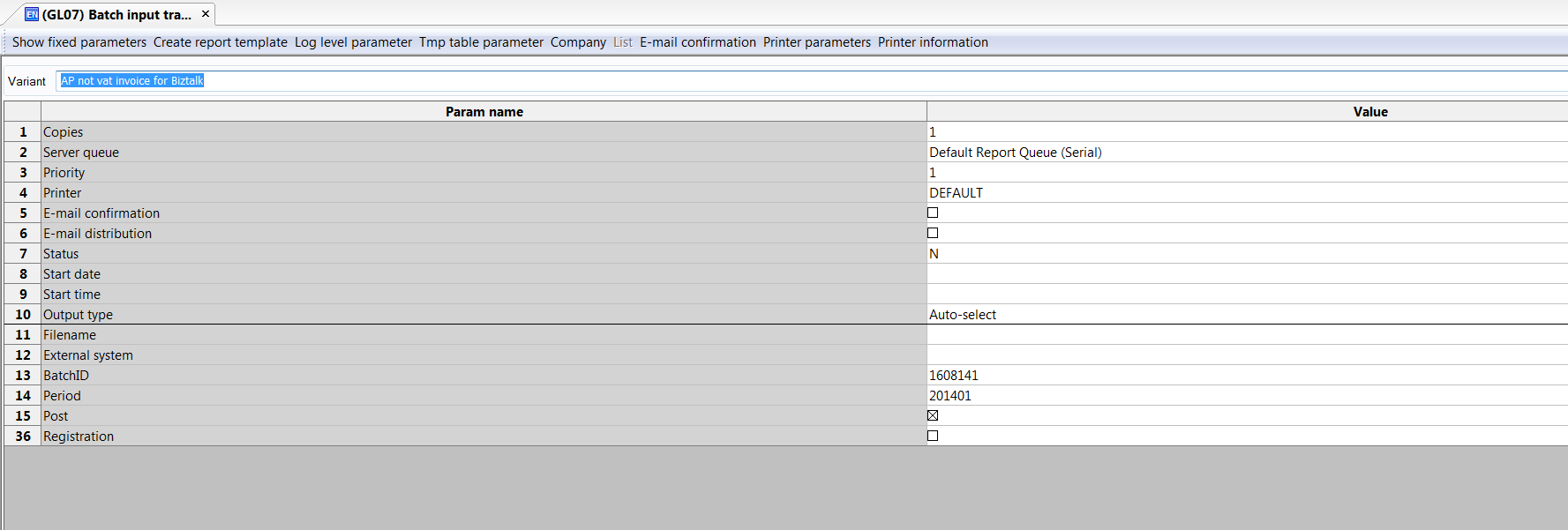 Output document specificationN/AReporting and message specificationsBizTalk failure routinesIn the event the file fails validation, as described in section 2.1, then BizTalk will send an email stating the file has failed and the file is move to an error folder. The name of the folder is TBC The fail scenarios will be as follows:File Failure – this is when the incoming file layout does not match the expected layout as described in section 2.1.1.1 the interface cannot generate a valid BW message, in this case the file is move to an error folder. The name of the folder is TBCImport failure – this is when there is either a duplicate file or an integrity failure as described in section 2.1.1.2 and 2.1.1.3.Interface error - this is normally an issue or ‘bug’ in the interface code. This will normally only happen if there is a change to an interface or this is a new interface that is being tested.The system admin team will need to liaise with the source system to get a corrected file and place it back in the ‘Receive’ folder location for BizTalk to enable re-processing.Business World batch failureIn the event that the file successfully passes validation and loads into the staging tables for BW (Batch maintenance tables) then the BizTalk process will complete successfully. If the file then fails in the BW server process then the system admin team will need to do one of the following:Perform corrective action in the batch input – batch maintenance window in Business World and then re-run the server process using the variant / job report id 201 
ORDelete the batch, inform the source system of the issue and ask for the production of a corrected source file. This file can then be passed through the interface process and be passed to BizTalk..Batch File successIt is deemed not required to alert / email responsible persons / departments or system admin of batches that have been successful.  Document titleAuthor(s)Ravinder JohalRavinder JohalRavinder JohalVersion number0.3Document ownerRavinder JohalDate approvedDocument statusWIPEffective dateApproved bySuperseded version0.1Date of next reviewVersionAuthorDateSummary of changes0.1Ravinder JohalInitial creation0.2Ravinder JohalAmendments from Stephen M and Nikki Higginson0.3Ravinder JohalAmendments from Lynne McgonigleVersionApproverDateSignature0.1Julie Weaver0.1Lynne Mcgonigle (CWaC),0.1Mary Jefferson0.1Jenny MarstonCompany CodeClientDescription5411Cheshire East7012Cheshire WestIDNameDescriptionTransaction typeB4B-INT-28RoutewisePayments for transport / taxis for pupils a standard AP interface. P11IDNameDescriptionTDDTechnical design document: interfacesThe agreed processes and list of inbound and outbound interfaces that are to be developed for the councils.FDDFunctional design document: P2PThe agreed processes and functionality for the Accounts Payable and procurement module in BWElementDescriptionPrefixThe files from the Routewise system are prefixed by RWYYMMDDHHMMSSAn extraction date-time stamp that is generated internally by Routewise, this will be used as the run number that makes this filename unique, it cannot be repeated.DATThe extension for the file from RoutewiseServerPathFileDescriptionIncoming serverTBCRW170221094333.dat Extracted File from source systemBizTalk File System//Agilisys/Drops/RoutewiseRW170221094333.dat File is delivered to inbound folder for BizTalkArchive File System TBCRW170221094333.dat Successfully processed file is archived (date stamped)FieldDescriptionField lengthField EndComments1Record indicator12FH2Spare33space3Source system433More meaningful label identifying the source, e.g. full system name4Spare3434space5File date3540System date as DDMMYY6Spare4141space7Batch count4247Number of batches in the file. Value to have leading zeroes. e.g.  0000018Spare4848SpaceFieldDescriptionField lengthField EndComments1Record indicator12BH2Spare33space3Batch ref.413Unique reference for the batch – must start with the 2 char system identification (see table 1 for currently used formats)4Spare1414space5Batch date1520System date as DDMMYY6Spare2121space7Sum of amounts2238Total of all line amounts within the batch. Value to have leading zeroes and sign e.g. +0000000011153.488Spare3939space9Sum of debits4056Total of positive amounts within the batch Value to have leading zeroes and sign. e.g. +0000000022212.6710Category5782InformationFieldDescriptionField lengthField EndComments1 Record indicator12BL2Spare33space3Batch ref.413Same reference as that quoted on batch header.4Spare1414space5 Target Module1516AP6Spare1717space7 Charge head1843Required on the item line.EITHER Full accounting analysis string i.e.Company/service/account/centre/sparee.g. 70/AK/12345/1234567/XXXXXXOR  for AP invoices relating to projects, the project identification i.e.PROJECT CODE/TASK NUMBER(include the / )8Spare4444space9 Document ref.4565Where PO matching is required, this must be set to the document ref value on the original PO (see PO spec).Where PO matching is not required, this should be set to the supplier’s invoice number or reference.This value populates the invoice number in Oracle and appears on the standard BACS/cheque remittance.10Transaction date6671Suppliers invoice date or system date when invoice line generated as DDMMYY.11Spare7272space12Accounting date7378System date as DDMMYY.13Spare7979space14Currency code8082GBP15Spare8383space16Amount84100Transaction value OR the VAT amount. The NET and VAT should be passed as separate lines. A zero VAT line must be passed if there is no VAT..17Spare101101Spare18VAT code102102Enter a value for both ITEM and TAX lines. 19Spare103103space20Account name104154The supplier name.21Site name155169The Oracle source site number.Not used in BW22Account type170183Spaces.23Description184284Enter text to be displayed in the line description field.24Line number285299The Line sequence number within the Invoice. Value to have leading zeroes e.g. 00000000000000125Spare300300space26Quantity301317Where appropriate, indicate the quantity of the individual items that make up this transaction line.  Otherwise enter 1.Value to have leading zeroes e.g. 0000000000000000127Spare318318space28Line Item Category319404Intended for AP invoices relating to projects, enter the Oracle project owning organisation name.Otherwise spaces.29Document ref.link405425If PO matching is required, enter ‘PO’Otherwise spaces.30Line flag 1 (Immediate payment flag)426426If the invoice is to be paid immediately, enter a Y in this field. Otherwise, the payment date will be a function of the Transaction date (invoice date) and the default payment terms for the Supplier (or Supplier site)31Spare427427space32Line flag 2 (Final payment flag) 428428spaces 33Spare429429space34Line flag 3 430430Spaces.35Spare431431space36Establishment Code.432437Spaces.37Line type438442EITHER set to ‘TAX ‘for a VAT line,OR set to ‘ITEM’38Spare443443space39Distribution amount444458/ 459Spaces.Note the tax line ends at 459 so this field needs to be variable in BizTalk.FieldDescriptionTypeComments1 Source_codeAlpha-numericalString on the source system file will be a either Account code or cost centre value for Oracle2 AccountAlpha-numericalCode on the BW i.e ‘R4302’3 Cost_CentreAlpha-numericalCode on the BW i.e ‘10171’4 Cat2Alpha-numericalCan be blank5 Cat 3Alpha-numericalCan be blank6Cat 4Alpha-numericalCan be blank7Cat 5Alpha-numericalCan be blank8Cat 6Alpha-numericalAnalysis will be decided by the account code so only available on the account lookup9Legal entity Alpha-numericalWill be set by Cost centres and available on the cost centre lookupFieldSource codeDescriptionBW Code1 SStandard rate VATPS2 OOutside the scope of Vat03 ZZero rated VATPZ4 FReduced rate VatPR5EExempt from VATPE6VVat only0Report IDReport nameParametersCommentsTBCBW_Supplier_detailsNASupplier details for all clients including the supplier group for the CIS checksFieldBusiness World FieldFile ColumnFile ExampleLengthComments1batch_idFilenameRW170221094333.dat25Name of the file2InterfaceBI-Fixed 3voucher_typeTransaction code-2Unique identifier for the source system. See table in section 1.14trans_typeGL-2Fixed5ClientSubstring (charge head,1,2) = Company codeIf Company code = ‘54’ then 11 Else if Company code = ‘70’ then 12-2Will depend on company code in the posting string from field Charge head.A substring of Charge head will need to extract the first 2 characters as that is the Company code to do the comparison6AccountFrom posting code lookup using account segment-25Will need to look up the GL posting string using the account segment7cat_1From posting code lookup using cost centre segment-25Will need to lookup the GL posting string using the cost centre segment. 8cat _2From posting code lookup -25Will need to look up the GL posting string using either the account or cost centre segments9cat _3From posting code lookup -25Will need to look up the GL posting string using either the account or cost centre segments10cat _4From posting code lookup -25Will need to look up the GL posting string using either the account or cost centre segments11cat _5From posting code lookup -25Will need to look up the GL posting string using either the account or cost centre segments12cat _6From posting code lookup -25Will need to look up the GL posting string using either the account or cost centre segments13cat _7From posting code lookup -25Will need to look up the GL posting string using either the account or cost centre segments14tax_codeFrom Tax lookup using VAT Code2Will need to look up the tax code using the VAT Code in the file15tax_systemLeave blank16currencyGBPFixed17dc_flag18cur_amountAmount100.00(28,3)Can be positive or negative 19amountAmount100.00(28,3)Can be positive or negative 20number_1NA21value_1NA22value_2NA23value_3NA24descriptionDescription255Will be description in the file and will be used in GL25trans_dateTransaction date10Format YYYYMMDD26voucher_dateAccounting date10Format YYYYMMDD27voucher_no1-Start from 1sequence number that must be the same for the complete invoice (so each GL line, tax line and AP contra for the invoice ). Increment by 1 for next invoice28periodBlank will go into current period29tax_id30ext_inv_refDocument reference25The invoice number for the supplier will need to be unique for the supplier31ext_refFilename25Store unique filename for audit purposes32due_date15Leave blank33disc_dateLeave blank34discountLeave blank35commitmentLeave blank36order_idLeave blank37KidLeave blank38pay_transferLeave blank39statusN -1N for active40apar_typePLeave blank41apar_idFrom the supplier lookup query for Account name25Account name used in lookup to get BW supplier id.42sequence_ref9Leave blank43intrule_id25Leave blank44factor_short25Leave blank45responsible25Leave blank46apar_name255Leave blank47address160Leave blank48province40Leave blank49place40Leave blank50bank_account35Leave blank51pay_methodIP2Fixed to IP as assumption is BACS payment52vat_reg_no25Leave blank53zip_code15Leave blank54Clearing code25Leave blank55Postal_acc25Leave blankFieldBusiness World FieldFile ColumnFile ExampleLengthComments1batch_idFilenameRW170221094333.dat25Name of the file2InterfaceBI-Fixed 3voucher_typeTransaction code-2Unique identifier for the source system. See table in section 1.14trans_typeIf vat amount >0 then TKElse TE-2Dependent on VAT amount , if TAX line is missing for the invoice then a 0 Vat line must be created5ClientSubstring (charge head,1,2) = Company codeIf Company code = ‘54’ then 11 Else if Company code = ‘70’ then 12-2Will depend on company code in the posting string from field Charge head.A substring of Charge head will need to extract the first 2 characters as that is the Company code to do the comparison6AccountB3210-25Fixed for VAT code7cat_1TBC-25Fixed to balance sheet cost centre. 8cat _2-259cat _3-2510cat _4-2511cat _5-2512cat _6-2513cat _7Substring (charge head,1,2) = Company codeIf Company code = ‘54’ then 11 Else if Company code = ‘70’ then 12-2Will depend on company code in the posting string from field Charge head.A substring of Charge head will need to extract the first 2 characters as that is the Company code to do the comparison14tax_codeFrom Tax lookup using VAT Code2Will need to look up the tax code using the VAT Code in the file15tax_systemLeave blank16currencyGBPFixed17dc_flag18cur_amountAmount20.00Can be positive or negative 19amountAmount20.00Can be positive or negative 20number_1NA21value_1NA22value_2NA23value_3NA24descriptionDocument reference255Will be set to the invoice number25trans_dateTransaction date10Format YYYYMMDD26voucher_dateAccounting date10Format YYYYMMDD27voucher_no1-Start from 1sequence number that must be the same for the complete invoice (so each GL line, tax line and AP contra for the invoice ). Increment by 1 for next invoice28periodBlank will go into current period29tax_id30ext_inv_refDocument reference25The invoice number for the supplier will need to be unique for the supplier31ext_refFilename25Store unique filename for audit purposes32due_date15Leave blank33disc_dateLeave blank34discountLeave blank35commitmentLeave blank36order_idLeave blank37KidLeave blank38pay_transferLeave blank39statusN -1N for active40apar_typePLeave blank41apar_idFrom the supplier lookup query for Account name25Account name used in lookup to get BW supplier id.42sequence_ref9Leave blank43intrule_id25Leave blank44factor_short25Leave blank45responsible25Leave blank46apar_name255Leave blank47address160Leave blank48province40Leave blank49place40Leave blank50bank_account35Leave blank51pay_methodIP2Fixed to IP as assumption is BACS payment52vat_reg_no25Leave blank53zip_code15Leave blank54Clearing code25Leave blank55Postal_acc25Leave blank56Account2From posting code lookup using account segment-25Will need to look up the GL posting string using the account segment57Base_AmountAmount25The amount of the associated GL line, so the value that the tax has been applied to58TermsIM25FieldBusiness World FieldFile ColumnFile ExampleLengthComments1batch_idFilenameRW170221094333.dat25Name of the file2InterfaceBI-Fixed 3voucher_typeTransaction code-2Unique identifier for the source system. See table in section 1.14trans_typeAP-2Dependent on VAT amount , if TAX line is missing for the invoice then a 0 Vat line must be created5ClientSubstring (charge head,1,2) = Company codeIf Company code = ‘54’ then 11 Else if Company code = ‘70’ then 12-2Will depend on company code in the posting string from field Charge head.A substring of Charge head will need to extract the first 2 characters as that is the Company code to do the comparison6AccountIf supplier is not a CIS (cannot be located in CIS view) thenB5100 Else B5101-25Fixed to AP control account B5100 or CIS AP account B51017cat_1TBC-25Fixed to balance sheet cost centre. 8cat _2-259cat _3-2510cat _4-2511cat _5-2512cat _6-2513cat _7Substring (charge head,1,2) = Company codeIf Company code = ‘54’ then 11 Else if Company code = ‘70’ then 12-2Will depend on company code in the posting string from field Charge head.A substring of Charge head will need to extract the first 2 characters as that is the Company code to do the comparison14tax_code02Fixed to 0 for the control line15tax_systemLeave blank16currencyGBPFixed17dc_flag18cur_amountSum (line Amounts and Tax amounts) *-1-120.00Should be negative for invoices and positive for credit notes.This will be a sum of all the invoice lines plus vat amounts based on the combination of document reference and supplier reference (account name)19amountSum (line Amounts and Tax amounts) *-1-120.00Should be negative for invoices and positive for credit notes.This will be a sum of all the invoice lines plus vat amounts based on the combination of document reference and supplier reference (account name)20number_1NA21value_1NA22value_2NA23value_3NA24descriptionDocument reference255Will be set to the invoice number25trans_dateTransaction date10Format YYYYMMDD26voucher_dateAccounting date10Format YYYYMMDD27voucher_no1-Start from 1sequence number that must be the same for the complete invoice (so each GL line, tax line and AP contra for the invoice ). Increment by 1 for next invoice28periodBlank will go into current period29tax_id30ext_inv_refDocument reference25The invoice number for the supplier will need to be unique for the supplier31ext_refFilename25Store unique filename for audit purposes32due_date15Leave blank33disc_dateLeave blank34discountLeave blank35commitmentLeave blank36order_idLeave blank37KidLeave blank38pay_transferLeave blank39statusN -1N for active40apar_typePLeave blank41apar_idFrom the supplier lookup query for Account name25Account name used in lookup to get BW supplier id.42sequence_ref9Leave blank43intrule_id25Leave blank44factor_short25Leave blank45responsible25Leave blank46apar_name255Leave blank47address160Leave blank48province40Leave blank49place40Leave blank50bank_account35Leave blank51pay_methodIP2Fixed to IP as assumption is BACS payment52vat_reg_no25Leave blank53zip_code15Leave blank54Clearing code25Leave blank55Postal_acc25Leave blank56Account2-25Leave blank57Base_Amount25Leave blank58TermsIM